Week 11Week 12Week 13Week 14WEEK 15 - THANKSGIVING WEEKWeek 16Week 17Week 18Week 19 – FINALS WEEK*All work is expected to be completed and turned in at the end of class unless otherwise indicated.  SubjectTeacherGradeDatePCTYREE8thFall Semester 2017Teacher GuideWe Will LearnI Will learnMondayOct 23Job applicationsHow to fill out job applicationsHow to fill out job applicationsTuesday24Letter of interestHow to write a letter of interest for job applicationsHow to write a letter of interest for job applicationsWednesday25Philosophical ChairsDebating in a positive productive mannerDebating in a positive productive mannerThursday26Group Communication Survival ActivityHow critical thinking helps with making decisionsHow critical thinking helps with making decisionsFridayOUT OF SCHOOLTeacher GuideWe Will LearnI Will learnMondayOct 30Group Communication Survival ActivityHow critical thinking helps with making decisionsHow critical thinking helps with making decisionsTuesdayNews storiesHow to create and write news storiesHow to create and write news storiesWednesdayNewscast rubricHow to create and write news storiesHow to create and write news storiesThursdayNewscast group selection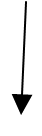 FridayWriting news story final copyTeacher GuideWe Will LearnI Will learnMondayNov 6Newscaststo deliver and present news storiesto deliver and present news storiesTuesdayNewscaststo deliver and present news storiesto deliver and present news storiesWednesdayNewscaststo deliver and present news storiesto deliver and present news storiesThursdayPhilosophical ChairsDebate/communicateDebate/communicateFridayTime Capsule RubricTo learn to work with groups and explore what is currently going on in our worldTo learn to work with groups and explore what is currently going on in our worldTeacher GuideWe Will LearnI Will learnMondayNov 13Time CapsuleTo learn to work with groups and explore what is currently going on in our worldTo learn to work with groups and explore what is currently going on in our worldTuesdayTime CapsuleTo learn to work with groups and explore what is currently going on in our worldTo learn to work with groups and explore what is currently going on in our worldWednesdayPhilosophical ChairsDebateDebateThursdayTime CapsuleTo learn to work with groups and explore what is currently going on in our worldTo learn to work with groups and explore what is currently going on in our worldFridayTime CapsuleTo learn to work with groups and explore what is currently going on in our worldTo learn to work with groups and explore what is currently going on in our worldTeacher GuideWe Will LearnI Will learnMondayNov 27Inspirational Leaders RubricCreating professional speechesCreating professional speechesTuesdayLeadersCreating professional speechesCreating professional speechesWednesdayLeaders PresentationsProfessional presentations/body language and eye contactProfessional presentations/body language and eye contactThursdayLeaders PresentationsProfessional presentations/body language and eye contactProfessional presentations/body language and eye contactFridayLeaders PresentationsProfessional presentations/body language and eye contactProfessional presentations/body language and eye contactTeacher GuideWe Will LearnI Will learnMondayDec 4Final presentation rubricTo create a presentation to entertainTo create a presentation to entertainTuesdayBegin Google SlidesTo create a presentation to entertainTo create a presentation to entertainWednesdayGoogle SlidesTo create a presentation to entertainTo create a presentation to entertainThursdayGoogle SlidesTo create a presentation to entertainTo create a presentation to entertainFridayGoogle SlidesTo create a presentation to entertainTo create a presentation to entertainTeacher GuideWe Will LearnI Will learnMondayDec 11PresentationsTo present and be good audience membersTo present and be good audience membersTuesdayPresentationsTo present and be good audience membersTo present and be good audience membersWednesdayPresentationsTo present and be good audience membersTo present and be good audience membersThursdayPresentationsTo present and be good audience membersTo present and be good audience membersFridayDec 15ReviewTeacher GuideWe Will LearnI Will learnMondayDec 18TuesdayDec 19WednesdayDec 20ThursdayDec 21